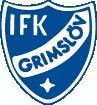 Årsmöte IFK Grimslöv 2018-12-02 på Furuskans§ 1 Mötets öppnandeÅrsmötet öppnades av ordförande Roger Arvidsson som hälsade alla välkomna.§2 Fastställande av röstlängdFastställande av röstlängd för mötet sker om behov uppstår.§3 Val av mötesordförande och sekreterareÅrsmötet valde att välja Roger Arvidsson till mötesordförande och Mona Henriksson till mötessekreterare.§4 Val av protokolljusterare och rösträknareTill protokolljusterare och rösträknare valdes Veronica Andersson och Jonny Berggren.§5 Årsmötets behöriga utlysandeÅrsmötet beslutade att anse att årsmötet enligt stadgarna behörigen utlyst.§6 Fastställande av föredragningslistaÅrsmötet beslutade att välja att godkänna föredragningslistan.§7 Styrelsens verksamhetsberättelse och förvaltningsberättelseOrdförande Roger Arvissson läste verksamhetsberättelsen för det senaste verksamhetsåret. Kassören Charlotte Lindahl gick igenom förvaltningsberättelsen för det senaste räkenskapsåret.Årsmötet beslutade att godkänna verksamhetsberättelse och förvaltningsberättelse och lägga det till handlingarna.§8 Sektionernas verksamhetsberättelseÅrmötet beslutade att godkänna verksamhetsberättelserna och lägga dessa till handlingarna.§9 RevisionsberättelseRevisonsberättelsen lästes upp för årsmötet.§ 10 Frågan om ansvarsfrihet för den tid då revisionen avserÅrsmötet beslutade att bevilja den avgående styrelsen ansvarsfrihet.§11 Fastställande av medlemsavgifterÅrsmötet beslutade att medlemsavgiften ska vara oförändrad.§ 12 Behandling av styrelsens förslag och inkomna motionerInga förslag från styrelsen eller motioner har inkommit till årsmötet§ 13 val av:Föreningens ordförande för en tid av 1 år omvaldes Roger ArvidssonStyrelseledamöter för en tid av 2 år omvaldes Dennis Andersson och Mona Henriksson.Suppleant i styrelsen för en tid av två år omvaldes Annika Ryden2 revisorer jämte suppleant för en tid av 1 år valdes Anders Engkvist, Mats Berg och Johnny Bengtsson(suppleant)Ledamöter till sektionerna:                                                                                                   Fotbollsektionen för en tid av två år valdes Gösta Berg,Andreas Andersson, christoffer Mårdh, Madelene Karlsson, Olivia Andersson och Linnea Berggren.                                                                                            Ungdomssektionen  för en tid av två år valdes Annie Harrysson , Tova Ohlsson och Torbjörn Linden                                                                                                                            Seniorsektionen för en tid av ett år valdes Nils-Ragnar Sandberg, Sören Wågström och Roger Olsson, Gerry Georgsson, Stig Lindahl och Pelle Linden.                                   Bingosektionen för en tid av ett år valdes Ulrika Lindsjö, Inger Stensson och Tina Karlsson. Boulesektionen för en tid av ett år valdes Krister Kristensson, Inga-Britt Sandberg, Gunnel Karlsson, Laila Johansson och  Rolf  Karlsson.                                                                     Plansektionen för ett år valdes Jörgen Berggren, Christian Bengtsson,  Per Lindahl,  Claes Raab-Obermayr  och Jon Gustavsson.Materialförvaltare för ett år valdes Andreas Andersson(herrlag) och Madeleine Karlsson(damlag) och Charlotte Lindahl.Valberedningen finns inget namn i nuläget men styrelsen har till nästa årsmöte på sig att få fram ett namn.Ombud till fotbollsförbunden läggs över till styrelsen att beluta vid nästa styrelsemöte.§ 14 Årets IFK-are Till årets IFK-are utsågs av styrelsen  hela föreningen i samband med 80 årsjubileumet.§ 15 Avtackning Lena S Johansson, Joakim Ljungdal och Magnus Mattson kommer att bli avtackade  för sitt arbete i ungdomssektionen och plankommitten.§ 16 Övriga frågorVi tittade på ett bildspel som Arne Johansson hade satt ihop från bl a fotbollens dag, herrarnas serieseger under året och andra bilder från de 80 åren med IFK Grimslöv. Vi bjöd på tårta och kaffe.§17 Mötets avslutandeOrdförande avslutade mötet och tackade för visat intresse...................................................................Vid protokollet Mona Henriksson.........................................................                    ......................................................Justerare  Veronica Andersson                                                     Justerare  Jonny Berggren